РЕСПУБЛИКА   КАРЕЛИЯКОНТРОЛЬНО-СЧЕТНЫЙ КОМИТЕТСОРТАВАЛЬСКОГО МУНИЦИПАЛЬНОГО РАЙОНАЗАКЛЮЧЕНИЕна проект Решения Совета Сортавальского городского поселения «О внесении изменений и дополнений в решение Совета Сортавальского городского поселения №73 от 24 декабря 2014 года» «О бюджете Сортавальского городского поселения на 2015 год и на плановый период 2016-2017 годов»28 января 2015 года                                                                      №1Основание для проведения экспертизы: п.2,7 ч.2 статьи 9 федерального закона от 07.02.2011г. №6-ФЗ «Об общих принципах организации и деятельности контрольно-счетных органов субъектов Российской Федерации и муниципальных образований», ч.2 статьи 157 Бюджетного Кодекса РФ, п.2,7 статьи 7 Положения о контрольно-счетном комитете Сортавальского муниципального района, утвержденного Решением Совета Сортавальского муниципального района от 26.01.2012г. №232.Цель экспертизы: оценка финансово-экономических обоснований на предмет обоснованности расходных обязательств бюджета Сортавальского городского поселения в проекте Решения Совета Сортавальского городского поселения «О внесении изменений и дополнений в решение Совета Сортавальского городского поселения №73 от 24 декабря 2014 года «О бюджете Сортавальского городского поселения на 2015 год и на плановый период 2016-2017 годов».Предмет экспертизы: проект Решения Совета Сортавальского городского поселения «О внесении изменений и дополнений в решение №73 от 24 декабря 2014 года» «О бюджете Сортавальского городского поселения на 2015 год и на плановый период 2016-2017 годов», материалы и документы финансово-экономических обоснований указанного проекта в части, касающейся расходных обязательств бюджета Сортавальского городского поселенияПроект Решения Совета Сортавальского городского поселения «О внесении изменений и дополнений в решение №73 от 24 декабря 2014 года» «О бюджете Сортавальского городского поселения на 2015 год и на плановый период 2016-2017 годов» с приложениями №№1-9,12,18,19 (далее- проект Решения), пояснительной запиской к проекту Решения представлен на экспертизу в Контрольно-счетный комитет Сортавальского муниципального района (далее- Контрольно-счетный комитет) 28 января 2015 года.     Представленным проектом Решения предлагается изменить основные характеристики бюджета муниципального образования, принятые Решением Совета Сортавальского городского поселения «О бюджете Сортавальского городского поселения на 2015 год и на плановый период 2016-2017 годов» (далее - уточненный бюджет), к которым, в соответствии с ст. 184.1 БК РФ, относятся общий объем доходов, общий объем расходов и дефицит бюджета.  В проект Решения вносятся следующие изменения в основные характеристики бюджета на 2015 год:-доходы бюджета в целом по сравнению с утвержденным бюджетом увеличиваются на сумму 939,0 тыс. руб.- расходы бюджета в целом по сравнению с утвержденным бюджетом увеличивается на сумму 939,0 тыс. руб.- верхний предел муниципального внутреннего долга на 1 января 2016 года проектом Решения не изменяется. -дефицит бюджета на 2015 год проектом Решения не изменяется.Основные характеристики бюджета муниципального образования на плановый период 2016 и 2017 годов также в проекте Решения изменены:На 2016 год-доходы бюджета увеличатся по сравнению с утвержденным бюджетом на 1105,2 тыс. руб. -расходы бюджета увеличатся по сравнению с утвержденным бюджетом на 1105,2 тыс. руб.На 2017 год-доходы бюджета увеличатся по сравнению с утвержденным бюджетом на 4237,8 тыс. руб.-расходы бюджета увеличатся по сравнению с утвержденным бюджетом на 4237,8 тыс. руб. Верхний предел муниципального внутреннего долга на 1 января 2017 года и на 1 января 2018 года, а также дефицит бюджета на 2016 и 2017 годы проектом Решения не изменяются.ДоходыСогласно изменениям, внесенным в бюджет поселения, доходная часть на 2015 год увеличена на 939,0 тыс. руб. по сравнению с первоначально утвержденным бюджетом и составляет 95220,0 тыс. руб. В целом, увеличение доходной части бюджета поселения произошло за счет доходов от уплаты акцизов на топливо (+939 тыс. руб.). Согласно пояснительной записки к уточнению бюджета Сортавальского городского поселения на 2015 год и плановый период 2016-2017 годов увеличение доходов связано с уточнением прогноза по акцизам, предоставленного Управлением федерального казначейства.Согласно проекта Решения доходная часть в плановом периоде 2016 года изменена на 1105,2 тыс. руб. и составляет 96932,2 тыс. руб., в 2017 году изменена на 4237,8 тыс. руб. и составит 100141,8 тыс. руб.Увеличение доходной части бюджета поселения в плановом периоде 2016 - 2017 годов, также произошло за счет доходов от уплаты акцизов на топливо.РасходыПроектом Решения установлены расходы на 2015 год в сумме 103870,0 тыс. руб., что на 939,0 тыс. руб. больше первоначально утвержденного бюджета.Анализ изменений, внесенных в проект Решения по расходам бюджета поселения на 2015 году и плановый период 2016 и 2017 годов, приведен в таблице 1. Табл.1тыс. руб.Бюджетные ассигнования в 2015 году по сравнению с первоначально утвержденным бюджетом увеличены по разделу- 0500 «Жилищно-коммунальное хозяйство» в сумме 1809,0 тыс. руб.;и уменьшены по разделу - 0400 «Национальная экономика» в сумме 870,0 тыс. руб.;2016 год  - 0400 «Национальная экономика», увеличены в сумме 1105,2 тыс. руб.;2017год - 0400 «Национальная экономика», увеличены в сумме 4237,8 тыс. руб.;Согласно пояснительной записки к уточнению бюджета Сортавальского городского поселения на 2015 год и на плановый период 2016-2017 годов увеличение бюджетных ассигнований в основном связано с реализацией адресной программы «Переселение граждан из аварийного жилищного фонда с учетом необходимости развития малоэтажного строительства на территории СГП» и подпрограммой по переселению из аварийного жилищного фонда на территории СГП. Дефицит (профицит) бюджетаПервоначально решением Совета Сортавальского городского поселения от 24.12.2014 № 73 «О бюджете Сортавальского городского поселения на 2015 год и на плановый период 2016 и 2017 годов» бюджет района на 2015 год утвержден с дефицитом в сумме 8650,0 тыс. руб.В проекте Решения дефицит бюджета не изменился.Муниципальный долг    Первоначально, статьей 1 решения Совета Сортавальского городского поселения от 24.12.2014 № 73 «О бюджете Сортавальского городского поселения на 2015 год и на плановый период 2016 и 2017 годов» установлен верхний предел муниципального долга Сортавальского городского поселения:- на 1 января 2016 года – в сумме 16000,0 тыс. рублей, в том числе по муниципальным гарантиям 0,0 тыс. рублей;- на 1 января 2017 года – в сумме 18000,0 тыс. рублей, в том числе по муниципальным гарантиям 0,0 тыс. рублей;- на 1 января 2018 года – в сумме 20000,0 тыс. рублей, в том числе по муниципальным гарантиям 0,0 тыс. рублей. В проекте Решения верхний предел муниципального долга не изменился.Программная часть проекта бюджетаСортавальского городского поселения   В соответствии с Посланием Президента РФ Федеральному собранию в течение ближайших двух лет на программный принцип должны перейти бюджеты всех уровней.             В бюджете Сортавальского городского поселения муниципальные программы отсутствуют.Анализ текстовых статей проекта Решения При анализе текстовых статей проекта Решения замечаний не установлено.Применение бюджетной классификацииВ представленных на экспертизу Приложениях 1, 2, 3 к проекту Решения применяются коды в соответствии с Указаниями о порядке применения бюджетной классификации Российской Федерации, утвержденными приказом Минфина России от 01.07.2013 № 65н.Выводы:Проектом Решения планируется изменений основных характеристик бюджета Сортавальского городского поселения, к которым, в соответствии с п.1 ст. 184.1 БК РФ, относятся общий объем доходов, общий объем расходов и дефицит бюджета:- на 2015 финансовый год доходы бюджета увеличатся на 939,0 тыс. руб. (на 1,0%), расходы бюджета увеличатся на 939,0 тыс. руб. (на 0,9%), дефицит бюджета не изменится;- в плановом периоде 2016 года доходы увеличатся на 1105,2 тыс. руб. (на 1,2 %), расходы увеличатся на 1105,2 тыс. руб. (на 1,1%), дефицит бюджета не изменится. На 2017 год доходы увеличатся на 4237,8 тыс. руб. (на 4,4%), расходы бюджета увеличатся на 4237,8 тыс. руб. (на 4,3%), дефицит бюджета не изменится.2. Корректировка бюджетных ассигнований предполагает сохранение расходных обязательств по приоритетным направлениям, ранее утвержденным в бюджете поселения.  Так в структуре общего объема планируемых расходов бюджета Сортавальского городского поселения наибольший удельный вес будут занимать расходы, направленные на жилищно-коммунальное хозяйство (44,8%), на национальную экономику (24,3%), на культуру и кинематографию (13,9%)По результатам проведенной экспертизы проекта Решения Сортавальского городского поселения «О внесении изменений и дополнений в решение Совета Сортавальского городского поселения №73 от 24 декабря 2014 года «О бюджете Сортавальского городского поселения на 2015 год и на плановый период 2016 и 2017 годов» нарушений не установлено.Предложения:Совету Сортавальского городского поселения рекомендовать принять изменения и дополнения в решение №73 от 24.12.2014 года «О бюджете Сортавальского городского поселения на 2015 год и на плановый период 2016-2017 годов».Председатель контрольно-счетного комитета                             Н.А. АстафьеваНаименование2015 год2015 год2015 год2016 год2016 год2016 год2017год2017год2017годНаименованиеУтвержденный бюджетПроект Решения Изменения(+;-)Утвержденный бюджетПроект Решения Изменения(+;-)Утвержденный бюджетПроект Решения Изменения(+;-)Общегосударственные вопросы15636,015636,0012842,012842,0013895,013895,00Национальная безопасность155,0155,00160,0160,00170,0170,00Национальная экономика26090,025220,0-870,024002,025107,2+1105,222205,026442,8+4237,8Жилищно-коммунальное хозяйство44682,046491,0+1809,042557,042557,0042228,042228,00Образование200,0200,00220,0220,00240,0240,00Культура, кинематография14464,014464,0015300,015300,0016200,016200,00Социальная политика204,0204,00231,0231,00242,0242,00Физическая культура и спорт200,0200,00250,0250,00274,0274,00Обслуживание государственного и муниципального долга1300,01300,002115,02115,002350,02350,0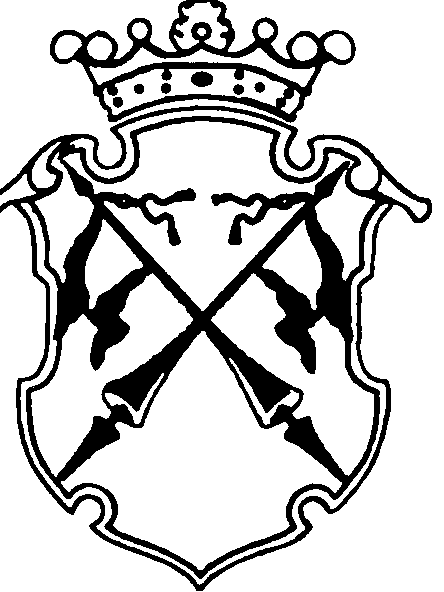 